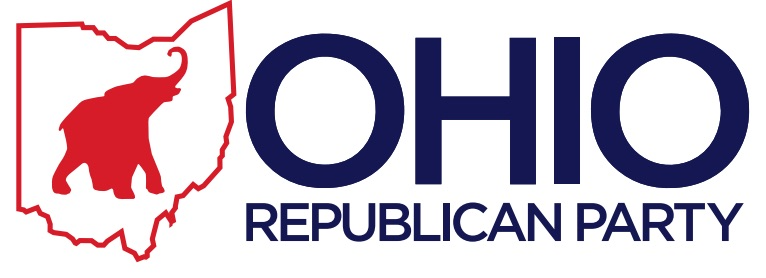 Join the Party!Gain experience in grassroots campaigning, fundraising, communications, and operational management ♦ Advance your understanding of local, state, and national politics ♦ Develop a real-life skill set for the political world ♦ Network and expand relationships ♦ Obtain skill set in event organization and managementInternships and Volunteer OpportunitiesThe Ohio Republican Party is looking for motivated students interested in gaining experience in the political field. Students that intern for the Ohio Republican Party will gain real life political experience in the state capital, while making a difference in local, state, and national politics. The Ohio Republican Party will provide an education as well as experiences in event management, grassroots campaigning, and political fundraising. Interns will garner an advanced understanding of party politics, development of skills used in real world politics, and broader networks and relationships with Ohio political officials, staff, donors, and influential individuals. Please fill out the form attached, and email with an updated resume to the contact below no later than September 14, 2021. We will review your resume and completed application and get back to you ASAP! Lodging is not provided. Internships typically run approximately 12 weeks, but we can work with the intern on a schedule that works for them. Upon successful completion of internship, we will validate course credit internship requirements. Contact:Katelyn KingKKing@OhioGOP.orgOhio Republican PartyINTERN INFORMATION FORM   (Please print legibly and provide all information requested)Name: 						    						     ______                             Last                                                                            First                                                               MI  Date of Birth ____/____/_____                    Male              Female        (DOB is required for access to university services and for pre-employment screening and will not be used for any other purpose)     Not a HS Graduate           High School/GED         Some College        College Degree          Graduate Degree     Post-Graduate             Highest Degree Earned:  ____________________               Year Earned:  ___________High School:  ________________________________________    Year Graduated:  ___________Currently Enrolled at:  _______________________________     Year:  ___________     Not a HS Graduate           High School/GED         Some College        College Degree          Graduate Degree     Post-Graduate             Highest Degree Earned:  ____________________               Year Earned:  ___________High School:  ________________________________________    Year Graduated:  ___________Currently Enrolled at:  _______________________________     Year:  ___________Permanent Street Address					        _____     		City					      State       Zip Code      Phone: (__ __ __) 			                       	         Email: _____________________________________Person to notify in emergency:_________________________First Name_________________________Last Name_________________________Phone_________________________Address_________________________Will this internship be for class credit (if applicable)?   _________________________________How many hours per week are you willing to work?  ______________What is your intended start date?  ___________________What is your intended end date? ___________________Will this internship be for class credit (if applicable)?   _________________________________How many hours per week are you willing to work?  ______________What is your intended start date?  ___________________What is your intended end date? ___________________Area of study:  Major/Minor(s):   ____________________________________________________________________Area of study:  Major/Minor(s):   ____________________________________________________________________I attest that I am freely, without pressure or coercion, giving my time and services to ORP as an intern working in an unpaid status. I am working in a non-salary or wage capacity solely for affiliation, educational, or personal reasons and without expectation of compensation, benefits or future employment from the internship beyond any specified reimbursement arrangements, outside stipend or affiliate agreements.My signature below affirms that all information on this information form is accurate to the best of my knowledge and I agree to abide by the conditions outlined above.Intern Signature:  ________________________________________________    Date:  ____/____/_____I attest that I am freely, without pressure or coercion, giving my time and services to ORP as an intern working in an unpaid status. I am working in a non-salary or wage capacity solely for affiliation, educational, or personal reasons and without expectation of compensation, benefits or future employment from the internship beyond any specified reimbursement arrangements, outside stipend or affiliate agreements.My signature below affirms that all information on this information form is accurate to the best of my knowledge and I agree to abide by the conditions outlined above.Intern Signature:  ________________________________________________    Date:  ____/____/_____